Next Generation Content Standards and Objectives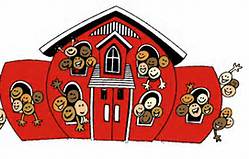 League of Women Voters of Wood CountyMembership Meeting  -  Open to the publicMonday, February 24,  2014 at  7:00 p.m.Judge Black Courthouse Annex313 Market Street, Parkersburg WVUse entrance across from Blennerhassett HotelThe Wood County Schools Curriculum and Instruction Department will provide a presentation on the West Virginia Next Generation Content Standards and Objectives.  The standards define the knowledge and skills students should have within their K-12 education careers so that they will graduate high school able to succeed in entry-level, credit-bearing academic college courses and in workforce training programs.